辦理活動、忙裡忙外之餘也要好好幫自己充電並藉此機會和其他團體幹部姐妹們相聚互相分享經驗、聯繫感情一系列工作坊涵蓋不同主題，增進組織領導人所需的不同能量主辦單位：高雄市政府社會局承辦單位：高雄市政府社會局婦幼青少年活動中心（以下簡稱本中心）辦理地點：本中心（地址：高雄市鳳山區光復路二段120號）參加對象：本市立案團體及社區之婦女幹部（含儲備幹部）及增能種籽講師為優 先。名    額：每堂課程額滿為止。報名方式：（1）線上填寫報名表；（2）傳真報名並電話確認名額07-7469447。費    用：免費。學    分：凡參加每個全日課程無缺席、遲到，提供終身學習時數。洽詢方式：07-7466900轉269陳怡如；E-mail：junechen@kcg.gov.tw注意事項：（1）學員請自備環保杯；（2）本中心有保留開課與否之權利，如報名 人數未達開課標準，本中心將另行通知；（3）如遇天然災害或新型冠狀病毒疫情影響，依政府「停止上班/上課」及「防疫指引」公告，延期或停止課程辦理。課程內容：組織經營課程（新手領導入門學功夫篇）時間：11/4(四)10:00~16:30對象：適合社團/社區中新上任組織幹部及儲備幹部、增能種籽講師。人數：36人，每單位至多3人。婦女組織領導人才工作坊（掌門領導功力加持篇）	（報名表詳如第3頁）            婦女組織領導人才工作坊報名表  ◎備註：全日課程者，提供午餐、環保杯袋及文具組。◎報名方式9/29(三)及10/21(四)每單位至多2人報名，11/4(四)每單位至多3人報名，可先填候補名單。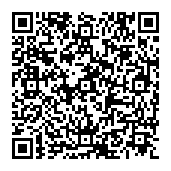 網路報名：https://reurl.cc/Lb2NK3 ，可掃QR Code報名→傳真報名：報名表如不敷使用，可自行加印，報名表填寫完後，請傳真至07-7469447，並致電07-7466900轉269 陳怡如社工員，確認是否收到報名表及是否尚有名額。如需臨時取消報名者，請於活動前3天來電告知，俾利掌握報名情況。.為落實新型冠狀病毒(COVID-19)防疫與維護參與者健康，活動將實施報到時進行額溫測量、提供酒精消毒，並請於課程中全程配戴口罩之防疫措施，活動前若有身體不適、發燒、呼吸道症者，切勿勉強參加。◎受理人：             ◎受理日期：            課程時間課程名稱課程內容講師10:00-12:30【301會議室】「女人最懂女人心」~打造最挺斜槓百變媽媽的全方位社群用最貼近婦女生活需求的體貼開創全方位社群連結每個媽媽發揮群力打造女性互助交流平台高雅雪現任｜小村子創辦人13:30-16:30【301會議室】「桌」住 SDGs~接軌世界新潮流透過遊戲認識永續發展議題（SDGs）讓現在做的每件事變成永續的好事邱鈞評現任｜好氏社會企業共同創辦人主題一：領導人自我探索工作坊時間：9/29(三)09:00~16:00對象：適合社團/社區中具備2年以上服務經驗之組織幹部、增能種籽講師。人數：25人，每單位至多2名。主題一：領導人自我探索工作坊時間：9/29(三)09:00~16:00對象：適合社團/社區中具備2年以上服務經驗之組織幹部、增能種籽講師。人數：25人，每單位至多2名。主題一：領導人自我探索工作坊時間：9/29(三)09:00~16:00對象：適合社團/社區中具備2年以上服務經驗之組織幹部、增能種籽講師。人數：25人，每單位至多2名。主題一：領導人自我探索工作坊時間：9/29(三)09:00~16:00對象：適合社團/社區中具備2年以上服務經驗之組織幹部、增能種籽講師。人數：25人，每單位至多2名。主題一：領導人自我探索工作坊時間：9/29(三)09:00~16:00對象：適合社團/社區中具備2年以上服務經驗之組織幹部、增能種籽講師。人數：25人，每單位至多2名。時間課程名稱課程內容課程內容講師09:00-12:00【306會議室】領導人自我探索工作坊第一階段：檢視自我情緒狀態，了解自己的領導風格。第二階段：如何建立友善工作氣氛，營造組織成員歸屬感，學習引導組織成員提問，帶領成員學習及反思。第三階段：從自我期許與實現組織理念的角度出發，強化自身領導力。第一階段：檢視自我情緒狀態，了解自己的領導風格。第二階段：如何建立友善工作氣氛，營造組織成員歸屬感，學習引導組織成員提問，帶領成員學習及反思。第三階段：從自我期許與實現組織理念的角度出發，強化自身領導力。陳秋莉現任｜中華職能培育發展協會理事長13:00-16:00【306會議室】領導人自我探索工作坊第一階段：檢視自我情緒狀態，了解自己的領導風格。第二階段：如何建立友善工作氣氛，營造組織成員歸屬感，學習引導組織成員提問，帶領成員學習及反思。第三階段：從自我期許與實現組織理念的角度出發，強化自身領導力。第一階段：檢視自我情緒狀態，了解自己的領導風格。第二階段：如何建立友善工作氣氛，營造組織成員歸屬感，學習引導組織成員提問，帶領成員學習及反思。第三階段：從自我期許與實現組織理念的角度出發，強化自身領導力。陳秋莉現任｜中華職能培育發展協會理事長主題二：「老」服務新創意-方案培力工作坊時間：10/21(四)09:00~16:00對象：適合有意轉型或創新服務方案之社團/社區，並於團體中有1年以上實際服務經驗之者。人數：30人，每單位至多2名。主題二：「老」服務新創意-方案培力工作坊時間：10/21(四)09:00~16:00對象：適合有意轉型或創新服務方案之社團/社區，並於團體中有1年以上實際服務經驗之者。人數：30人，每單位至多2名。主題二：「老」服務新創意-方案培力工作坊時間：10/21(四)09:00~16:00對象：適合有意轉型或創新服務方案之社團/社區，並於團體中有1年以上實際服務經驗之者。人數：30人，每單位至多2名。主題二：「老」服務新創意-方案培力工作坊時間：10/21(四)09:00~16:00對象：適合有意轉型或創新服務方案之社團/社區，並於團體中有1年以上實際服務經驗之者。人數：30人，每單位至多2名。主題二：「老」服務新創意-方案培力工作坊時間：10/21(四)09:00~16:00對象：適合有意轉型或創新服務方案之社團/社區，並於團體中有1年以上實際服務經驗之者。人數：30人，每單位至多2名。時間課程名稱課程名稱課程內容講師09:00-12:00【301會議室】創新也可以很簡單創新也可以很簡單創新可以有哪些類型?盤點組織內部資源及外部資源黃珮婷現任｜串門子社會設計有限公司執行長曾任｜弘道老人福利  基金會研發處主任13:00-16:00【301會議室】方案創新、腦力激盪與分享方案創新、腦力激盪與分享創新方案及現有服務再提升分組腦力激盪學員分組發表成果創意方案黃珮婷現任｜串門子社會設計有限公司執行長曾任｜弘道老人福利  基金會研發處主任單位名稱聯絡人單位名稱連絡電話單位名稱E-mail姓名職稱社團/社區服務經驗身分證字號 聯絡電話參加場次餐食□1年以下□1年以上□3年以上□09/09(四)工作坊□09/29(三)工作坊□11/4(四)經營課程□葷□素□1年以下□1年以上□3年以上□09/09(四)工作坊□09/29(三)工作坊□11/4(四)經營課程□葷□素□1年以下□1年以上□3年以上□09/09(四)工作坊□09/29(三)工作坊□11/4(四)經營課程□葷□素□1年以下□1年以上□3年以上□09/09(四)工作坊□09/29(三)工作坊□11/4(四)經營課程□葷□素